郑州东枫外国语学校（枫杨东校区）招聘教师启事郑州枫杨外国语学校是郑州外国语学校教育集团的核心学校，是一所汇集全省优秀学子，高起点、高标准、高水平的寄宿制学校。建校十年来，培养了近万名优秀学子，引领着全省初中教育的发展方向，获得了社会的广泛认可，已成为全省优秀小学毕业生最向往的学校。为回馈社会厚爱，2017年，郑州枫杨外语学校成立东校区，命名为“郑州东枫外国语学校”并完成第一届招生。东、西校区同步教学、同步管理，在课程实施、教师发展、学生成长、文化建设、后勤服务等方面，全方位统一、同步调进行。为了加强学科队伍建设，现公开招聘学科教师：招聘学科初中语文、数学、英语、物理、化学、政治、历史、信息技术（竞赛方向）、心理、行政专干（中文）、电教（视频制作、编导）。二、应聘要求和申报条件1.爱教育，爱学生，身心健康，视野开阔，沟通能力强，教学成绩突出。2.第一学历为任教学科相关专业的全日制大学本科及以上学历，具备相应教师资格，普通话标准，能熟练应用现代信息技术，学科专业功底扎实。     三、薪酬待遇和支持条件学校将为获聘人才提供相当有竞争力的薪酬待遇和相关支持，具体标准根据人才的情况进行双方（学校、个人）协商。此外，东枫外国语学校（枫杨东校区）在教师待遇、子女入学、住房、评优晋级等各个方面为教师创造优越条件，积极营造身心愉悦、生活安定、事业向上的和谐氛围。四、应聘办法符合条件并有意应聘者请将个人电子简历发送到电子邮箱fydxqjwc@163.com（邮件主题为：毕业学校+学科+姓名），我校将根据个人简历进行初选，入围者电话通知本人，告知招聘的具体时间及方式。五、学校联系方式郑州东枫外国语学校（枫杨东校区）地址：郑州绿博园人文路与琼花路交叉口（绿博园东门）向东800米。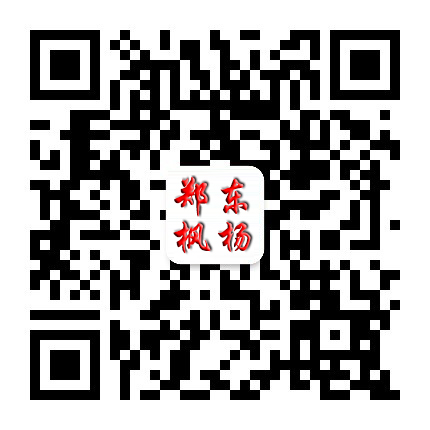 联系电话：0371-55308022电子邮箱：fydxqjwc@163.com网    址：http://www.zzzdfy.com/郑州东枫外国语学校（枫杨东校区）将继续努力打造更加优质的教学环境，把学校各方面的建设推向更高水平。我们热忱欢迎有志于中学教育的优秀教师加盟！郑州东枫外国语学校
2019年9月20日